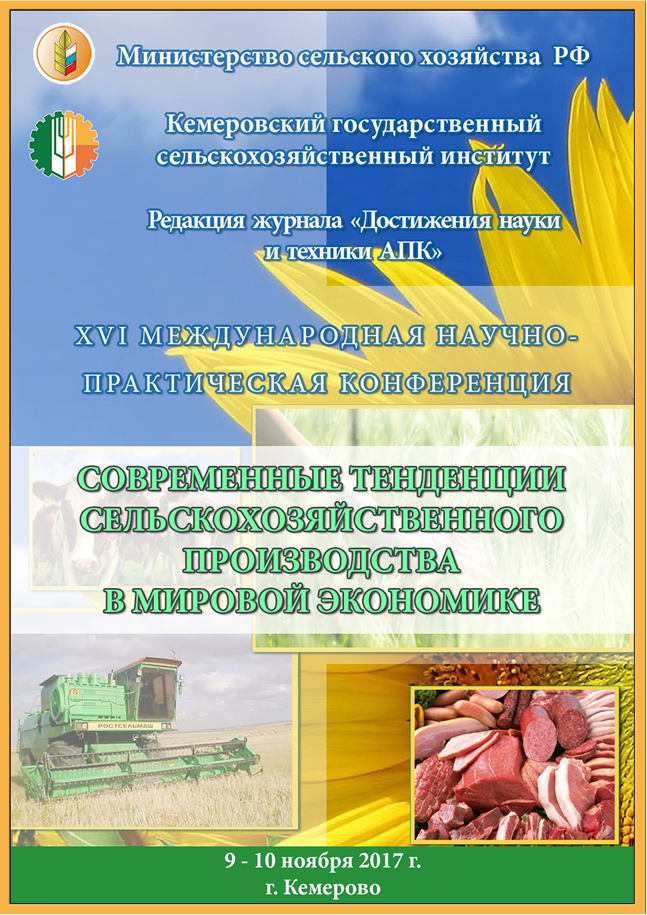 УВАЖАЕМЫЕ КОЛЛЕГИ!Кемеровский государственный сельскохозяйственный институт приглашает Вас принять участие в работе XVI Международной научно-практической конференции «Современные тенденции сельскохозяйственного производства в мировой экономике», которая состоится9-10 ноября 2017 года.НАПРАВЛЕНИЯ КОНФЕРЕНЦИИ:1. Современные проблемы агрономии и пути их решения.2. Ветеринарная медицина и зоотехния.3. Инженерно-техническое обеспечение АПК.4. Переработка сельскохозяйственной продукции: актуальность и технологии.5. Экономические инструменты развития АПК.6. Экология и рациональное природопользование.7. Российское село: прошлое, настоящее и будущее.Организационный комитет:Ганиева Ирина Александровна – председатель, ректор Кемеровского ГСХИ, д-р экон. наук;Ижмулкина Екатерина Александровна – заместитель председателя, проректор по НИР Кемеровского ГСХИ, канд. экон. наук;Коршунов Александр Васильевич – главный редактор журнала «Достижение науки и техники АПК», доктор сельскохозяйственных наук, член-корреспондент РАН (Москва, Россия);Константинова Ольга Борисовна – начальник научного отдела Кемеровского ГСХИ;Егушова Елена Анатольевна – доцент кафедры технологии хранения и переработки сельскохозяйственной продукции Кемеровского ГСХИ, канд. техн. наук;Зяблицева Светлана Владимировна – проф. кафедры гуманитарных дисциплин Кемеровского ГСХИ, д-р истор. наук, доцент;Шахраманян Ольга Владимировна – доцент кафедры бухгалтерского учета и АХД Кемеровского ГСХИ, канд. экон. наук;Санкина Ольга Владимировна – доцент кафедры технологии конструкционных материалов, ремонта машин и оборудования Кемеровского ГСХИ, канд. техн. наук, доцент;Чалова Наталья Анатольевна – доцент кафедры биотехнологии Кемеровского ГСХИ, канд. с.-х. наук;Чуманова Наталья Николаевна – заведующая кафедрой земледелия и растениеводства Кемеровского ГСХИ, канд. с.-х. наук, доцент;Яковченко Марина Александровна – заведующая кафедрой природообустройства и химической экологии Кемеровского ГСХИ, канд. хим. наук, доцент;Галямутдинов Ильгиз Валиулович – начальник отдела инновационных технологий Кемеровского ГСХИ; Зайцева Галина Федоровна – заведующая библиотекой Кемеровского ГСХИ;Щеглов Сергей Валерьевич – начальник центра информации и медиакоммуникаций Кемеровского ГСХИ;Попова Любовь Владимировна – ведущий специалист научного отдела Кемеровского ГСХИ.УСЛОВИЯ УЧАСТИЯ:Участникам необходимо предоставить до 21 октября 2017 г. в адрес оргкомитета:статью в электронном виде с учетом указанных требований к оформлению, объемом от 4 до 10 страниц. заявку участника согласно форме.Материалы присылаются на электронную почту nir@ksai.ru.За публикацию материалов конференции предусмотрен организационный взнос в размере 150 руб. (НДС в т.ч.) за одну страницу печатного текста (для аспирантов бесплатно).Организационный взнос оплачивается только после рецензирования и подтверждения организационного комитета о возможности публикации статьи.Реквизиты для оплаты организационного взноса: ФГБОУ ВО Кемеровский ГСХИ650056, г. Кемерово, ул. Марковцева, 5ИНН 4205035690	КПП 420501001ОКОНХ 92110	ОКПО 26647331 ОКТМО 32701000	БИК 043207001	ОГРН 1024240680199 от 12.08.2002 г. Получатель УФК по Кемеровской области(ФГБОУ ВО Кемеровский ГСХИ л/сч. 20396X20640) р/сч. 40501810700002000001 Отделение Кемерово КБК 00000000000000000130Назначение платежа: организационный взнос за участие в конференции.ВНИМАНИЕ!Лучшие статьи участников конференции будут рекомендованы к публикации в журнале «Достижения науки и техники АПК», который входит в базу данных российских научных журналов Russian Science Citation Index (RSCI) на платформе Web of Science.Требования к оформлению статЕЙСтатья должна содержать: УДК, название статьи на русском и английских языках, ФИО автора(ов), должность, звание, название организации, аннотация не более 500 знаков, ключевые слова на русском и английском языках.Объем публикации до 10 страниц. Поля –  с каждой стороны, шрифт – Times New Roman, кегль 14, межстрочный интервал – одинарный; абзацный отступ – ; ссылки на литературу в квадратных скобках. При наличии ссылок, список литературы обязателен.Наличие аннотации и ключевых слов (на русском и английском языках) – обязательно.УДК в левом верхнем углу, название статьи должно быть написано прописными буквами, не отступая от верхнего поля, без переносов. Следующая строка – Ф.И.О. автора, ученая степень, ученое звание, должность, место работы, страна, город, адрес электронной почты. Выравнивание – по центру.Далее аннотация и ключевые слова – выравнивание по ширине.Текст статьи должен быть подготовлен в редакторе Microsoft Word в формате .docx или .rtf. Формулы, включенные в основной текст, должны полностью набираться в редакторе формул Microsoft Equation с выравниванием по центру и пропуском строки сверху и снизу (номер формулы выравнивается по правому полю). К публикации будут приниматься статьи, имеющие научную новизну и одобренные оргкомитетом.Редколлегия оставляет за собой право отклонить материалы, не соответствующие тематике конференции или требованиям по оформлению. Орфография и пунктуация сохраняются авторские.Все статьи авторов, принявших участие в конференции, будут проиндексированы в системе Российского индекса научного цитирования (РИНЦ). По результатам конференции будет издан электронный сборник материалов конференции с присвоением кодов ISBN, УДК и ББК, размещением его на сайте конференции и рассылкой диска по библиотекам, с регистрацией в Российской книжной палате. С материалами и итогами XVI Международной научно-практической конференции «Современные тенденции сельскохозяйственного производства в мировой экономике» можно будет ознакомиться на сайте http://event.ksai.ru на вкладке данной конференции.Пример оформления статьиУДК 633.11:633.14 (571.17) СОРТОВЫЕ ОСОБЕННОСТИ ФОРМИРОВАНИЯ УРОЖАЙНОСТИ ОЗИМОЙ ПШЕНИЦЫ ПРИ РАЗНЫХ СРОКАХ И НОРМАХ ПОСЕВА В СТЕПНОЙ ЗОНЕ КЕМЕРОВСКОЙ ОБЛАСТИ Е.В. Грибовская, аспирант, Л.Г. Пинчук, д-р с.-х. наук, профессор, А.В. Пьяных, аспирантФГБОУ ВО «Кемеровский государственный сельскохозяйственный институт», Россия, г. Кемеровоe-mail: ekaterinagribovskaya@mail.ru Varietal features of winter wheat yield productivity depending on terms duration and seeding norms in steppe zone of the Kemerovo regioncandidate Gribovskaya E.V.,  doctor of Agricultural Science, professor Pinchuk L.G.,  candidate  Pyanykh A.V. of Kemerovo State Agricultural Institute, Russia, Kemerovo cityАннотация. Представлены результаты сравнительного изучения урожайности четырех сортов озимой пшеницы при отличающихся нормах высева и сроках посева в степной зоне Кемеровской области. Установлено, что оптимальным сроком посева является третья декада августа и норма высева – 6,0 млн. всхожих семян на гектар, обеспечивающие урожайность до 4,85 т/га.Abstract. There are represented the results of comparative study of crop yield of four varieties of winter wheat under different seeding rates and seeding time in the steppe zone of Kemerovo region. It has been set that the optimum seeding time is the third ten-day period of August and seeding rate is 6.0 million of germinable seeds per hectare providing crop yield up to 4.85 t/ha.Ключевые слова: озимая пшеница, урожайность, урожайность, белок, адаптивность, стабильность, дисперсия.Keywords: winter wheat, yield, yield, protein, adaptability, stability, variance. Текст статьиСписок литературыКонференция проводится:г. Кемерово,ФГБОУ ВО Кемеровский ГСХИ, ул. Марковцева, 5Контактные лица: Константинова Ольга Борисовна,Попова Любовь Владимировна.Телефон для справок: 8-(3842) 73-40-95Эл. почта: nir@ksai.ruЗАЯВКА НА УЧАСТИЕ В КОНФЕРЕНЦИИЗАЯВКА НА УЧАСТИЕ В КОНФЕРЕНЦИИФамилия, имя, отчествоФамилия, имя, отчествоМесто работы (учебы), должностьМесто работы (учебы), должностьУченая степеньУченая степеньФорма участия в конференцииФорма участия в конференции очная дистанционная заочная с докладом без докладаТелефонТелефонE-mailE-mailНазвание статьи:Название статьи:Направление конференции:Направление конференции:Прошу забронировать место в гостиницес______________по______________2016 г.Категория номера в гостинице (одноместный, место в двухместном)Прошу забронировать место в гостиницес______________по______________2016 г.Категория номера в гостинице (одноместный, место в двухместном)